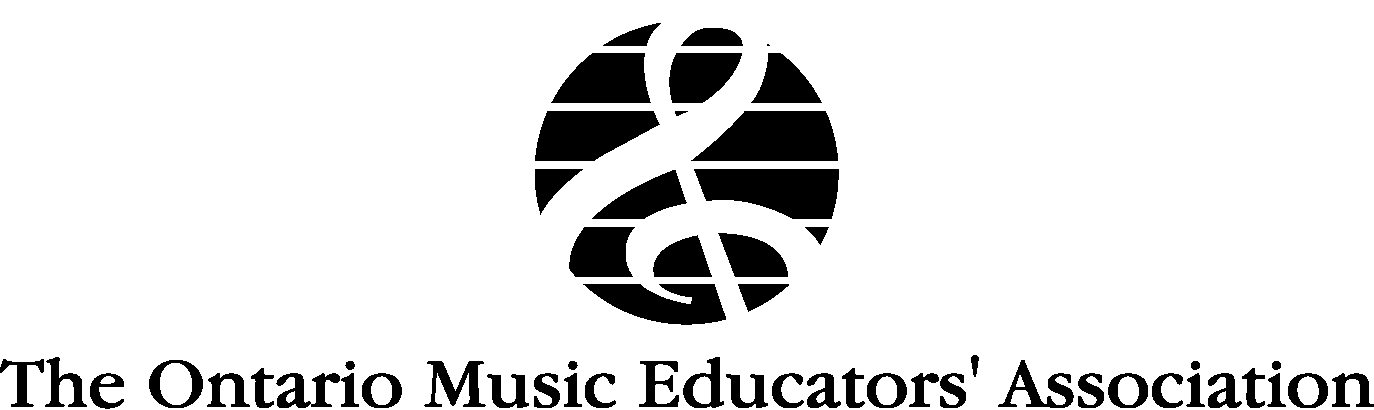 &The Canadian Music Industry Education CommitteeCMIEC Legacy Scholarship ApplicationImportant informationA $500 scholarship will be presented to a University student who is graduating from a four-year Undergraduate Degree in Music or is in the third year of a four-year Concurrent Education program, with a focus in Music.  If graduating from an Undergraduate Degree in Music, the applicant must be entering a Pre-Service Teaching program, with a focus in Music. The applicant should be an OMEA member in good standing.The successful applicant will be notified by phone or e-mail, so please ensure that all contact information on the application is accurate.A complete application must include the following:A letter from the applicant describing why he/she would be an appropriate choice to receive this scholarship.  Please discuss musical achievements at the Post-secondary level.  Applicants should also discuss their motivation to pursue a career in Music Education. Letter of recommendation from the applicant’s Applied Music Teacher.Letter of recommendation from the teacher of a Music Education course successfully completed by the applicant in the final year of their Undergraduate Degree, or third year of a Concurrent Education program. This person should be different from the Applied Music Teacher.4)	A brief 150-word biography that will be used in The Recorder and on the OMEA website if selected as the winner.5)	A photograph that will be used in The Recorder and on the OMEA website if selected as the winner.All applications and supporting materials must be e-mailed to the address below, with your name and “OMEA/CMIEC UNIVERSITY” in the subject field. Application packages must be received by June 14, 2019. In an effort to be environmentally friendly, only applications submitted electronically will be accepted. Hard copies will not be considered for awarding of a scholarship.Awarding of scholarships is at the discretion of the review committee.Please submit all nominations and supporting documents no later than June 14, 2019 to:Rachel Read, Awards, Scholarships and Merchandise awards@omea.on.caCMIEC Legacy Scholarship ApplicationE-Mail _______________________________________2019 CMIEC Legacy Scholarship ApplicationThis application contains information about theCMIEC Legacy Scholarship.Applicants should read the entire document.Name of Applicant_________________________________________________________________________________________________________Name of Applicant_________________________________________________________________________________________________________Name of Applicant_________________________________________________________________________________________________________Name of Applicant_________________________________________________________________________________________________________Name of Applicant_________________________________________________________________________________________________________Name of Applicant_________________________________________________________________________________________________________Name of Applicant_________________________________________________________________________________________________________Name of Applicant_________________________________________________________________________________________________________Name of Applicant_________________________________________________________________________________________________________Name of Applicant_________________________________________________________________________________________________________Name of Applicant_________________________________________________________________________________________________________Name of Applicant_________________________________________________________________________________________________________Name of Applicant_________________________________________________________________________________________________________Name of Applicant_________________________________________________________________________________________________________Name of Applicant_________________________________________________________________________________________________________Name of Applicant_________________________________________________________________________________________________________Name of Applicant_________________________________________________________________________________________________________Name of Applicant_________________________________________________________________________________________________________Name of Applicant_________________________________________________________________________________________________________Name of Applicant_________________________________________________________________________________________________________Name of Applicant_________________________________________________________________________________________________________Name of Applicant_________________________________________________________________________________________________________Name of Applicant_________________________________________________________________________________________________________LastLastLastLastLastLast      First      First      First      First      First      First                  Middle                  Middle                  Middle                  Middle                  Middle                  Middle                  MiddleMale______Male______Female______Female______Female______Female______Female______Age_________Age_________Age_________Date of Birth: ________/_________/_________________Date of Birth: ________/_________/_________________Date of Birth: ________/_________/_________________Date of Birth: ________/_________/_________________Date of Birth: ________/_________/_________________Date of Birth: ________/_________/_________________Date of Birth: ________/_________/_________________Date of Birth: ________/_________/_________________Date of Birth: ________/_________/_________________Date of Birth: ________/_________/_________________Date of Birth: ________/_________/_________________Date of Birth: ________/_________/_________________                                                                                                                                                  DD                                                                                                                                                  DD                                                                                                                                                  DD                                                                                                                                                  DD                                                                                                                                                  DD                                                                                                                                                  DD                                                                                                                                                  DD                                                                                                                                                  DD                                                                                                                                                  DD                                                                                                                                                  DD                                                                                                                                                  DD                                                                                                                                                  DD                                                                                                                                                  DD                                                                                                                                                  DD                                                                                                                                                  DDMMMMYYYYYYYYYYYYHome Address______________________________________________________________________________________________Home Address______________________________________________________________________________________________Home Address______________________________________________________________________________________________Home Address______________________________________________________________________________________________Home Address______________________________________________________________________________________________Home Address______________________________________________________________________________________________Home Address______________________________________________________________________________________________Home Address______________________________________________________________________________________________Home Address______________________________________________________________________________________________Home Address______________________________________________________________________________________________Home Address______________________________________________________________________________________________Home Address______________________________________________________________________________________________Home Address______________________________________________________________________________________________Home Address______________________________________________________________________________________________Home Address______________________________________________________________________________________________Home Address______________________________________________________________________________________________Home Address______________________________________________________________________________________________Home Address______________________________________________________________________________________________Home Address______________________________________________________________________________________________Home Address______________________________________________________________________________________________Home Address______________________________________________________________________________________________Home Address______________________________________________________________________________________________Home Address______________________________________________________________________________________________No.No.No.StreetStreetStreetStreetStreetCity/TownCity/TownCity/TownCity/TownCity/TownCity/TownCity/TownCity/TownProvinceProvinceProvinceProvinceProvinceProvinceProvince____________________________________________________________________________________________________________________________________________________________________________________________________________________________________________________________________________________________________________________________________________________________________________________________________________________________________________________________________________________________________________________________________________________________________________________________________________________________________________________________________________________________________________________________________________________________________________________________________________________________________________________________________________________________________________________________________________________________________________________________________________________________________________________________________________________________________________________________________________________________________________________________________________________________________________________________________________________________________________________________________________________________________________________________________________________________________________________________________________________________________________________________________________________________________________________________________________________________________________________________________________________________________________________________________________________________________________________________________________________________________________________________________________________________________________________________________________________________________________________________________________________________________________________________________________________________________________________________________________________________________________________________________________________________________________________________________________________________________________________________________________________________________________________________________________________________________________________________________________________________________________________________________________________________________________________Postal CodePostal CodePostal CodePostal CodePhone Phone Phone Phone Phone Phone Phone Phone Phone Phone E-MailE-MailE-MailE-MailE-MailE-MailE-MailE-MailE-MailSummer Contact Information (if different from above)___________________________________________________________________________________________________________Summer Contact Information (if different from above)___________________________________________________________________________________________________________Summer Contact Information (if different from above)___________________________________________________________________________________________________________Summer Contact Information (if different from above)___________________________________________________________________________________________________________Summer Contact Information (if different from above)___________________________________________________________________________________________________________Summer Contact Information (if different from above)___________________________________________________________________________________________________________Summer Contact Information (if different from above)___________________________________________________________________________________________________________Summer Contact Information (if different from above)___________________________________________________________________________________________________________Summer Contact Information (if different from above)___________________________________________________________________________________________________________Summer Contact Information (if different from above)___________________________________________________________________________________________________________Summer Contact Information (if different from above)___________________________________________________________________________________________________________Summer Contact Information (if different from above)___________________________________________________________________________________________________________Summer Contact Information (if different from above)___________________________________________________________________________________________________________Summer Contact Information (if different from above)___________________________________________________________________________________________________________Summer Contact Information (if different from above)___________________________________________________________________________________________________________Summer Contact Information (if different from above)___________________________________________________________________________________________________________Summer Contact Information (if different from above)___________________________________________________________________________________________________________Summer Contact Information (if different from above)___________________________________________________________________________________________________________Summer Contact Information (if different from above)___________________________________________________________________________________________________________Summer Contact Information (if different from above)___________________________________________________________________________________________________________Summer Contact Information (if different from above)___________________________________________________________________________________________________________Summer Contact Information (if different from above)___________________________________________________________________________________________________________Summer Contact Information (if different from above)___________________________________________________________________________________________________________      No.StreetStreetStreetStreetStreetStreetStreetStreetStreetStreetStreetStreetCity/TownCity/TownCity/TownCity/TownCity/TownProvinceProvinceProvince_______________________Postal Code_______________________Postal Code_______________________Postal Code_______________________Postal Code_______________________Postal Code_____________________________Phone _____________________________Phone _____________________________Phone _____________________________Phone _____________________________Phone _____________________________Phone _______________________________________Summer email (If different from above)_______________________________________Summer email (If different from above)_______________________________________Summer email (If different from above)_______________________________________Summer email (If different from above)_______________________________________Summer email (If different from above)_______________________________________Summer email (If different from above)_______________________________________Summer email (If different from above)_______________________________________Summer email (If different from above)_______________________________________Summer email (If different from above)_______________________________________Summer email (If different from above)_______________________________________Summer email (If different from above)_______________________________________Summer email (If different from above)Name of Applied Teacher ____________________________________           Phone _________________________________Name of Applied Teacher ____________________________________           Phone _________________________________Name of Applied Teacher ____________________________________           Phone _________________________________Name of Applied Teacher ____________________________________           Phone _________________________________Name of Applied Teacher ____________________________________           Phone _________________________________Name of Applied Teacher ____________________________________           Phone _________________________________Name of Applied Teacher ____________________________________           Phone _________________________________Name of Applied Teacher ____________________________________           Phone _________________________________Name of Applied Teacher ____________________________________           Phone _________________________________Name of Applied Teacher ____________________________________           Phone _________________________________Name of Applied Teacher ____________________________________           Phone _________________________________Name of Applied Teacher ____________________________________           Phone _________________________________Name of Applied Teacher ____________________________________           Phone _________________________________Name of Applied Teacher ____________________________________           Phone _________________________________Name of Applied Teacher ____________________________________           Phone _________________________________Name of Applied Teacher ____________________________________           Phone _________________________________Name of Applied Teacher ____________________________________           Phone _________________________________Name of Applied Teacher ____________________________________           Phone _________________________________Name of Applied Teacher ____________________________________           Phone _________________________________Name of Applied Teacher ____________________________________           Phone _________________________________Name of Applied Teacher ____________________________________           Phone _________________________________Name of Applied Teacher ____________________________________           Phone _________________________________Name of Applied Teacher ____________________________________           Phone _________________________________Name of second reference ______________________________________(Music Education Professor)Name of second reference ______________________________________(Music Education Professor)Name of second reference ______________________________________(Music Education Professor)Position __________________Phone__________________________________E-Mail_________________________________